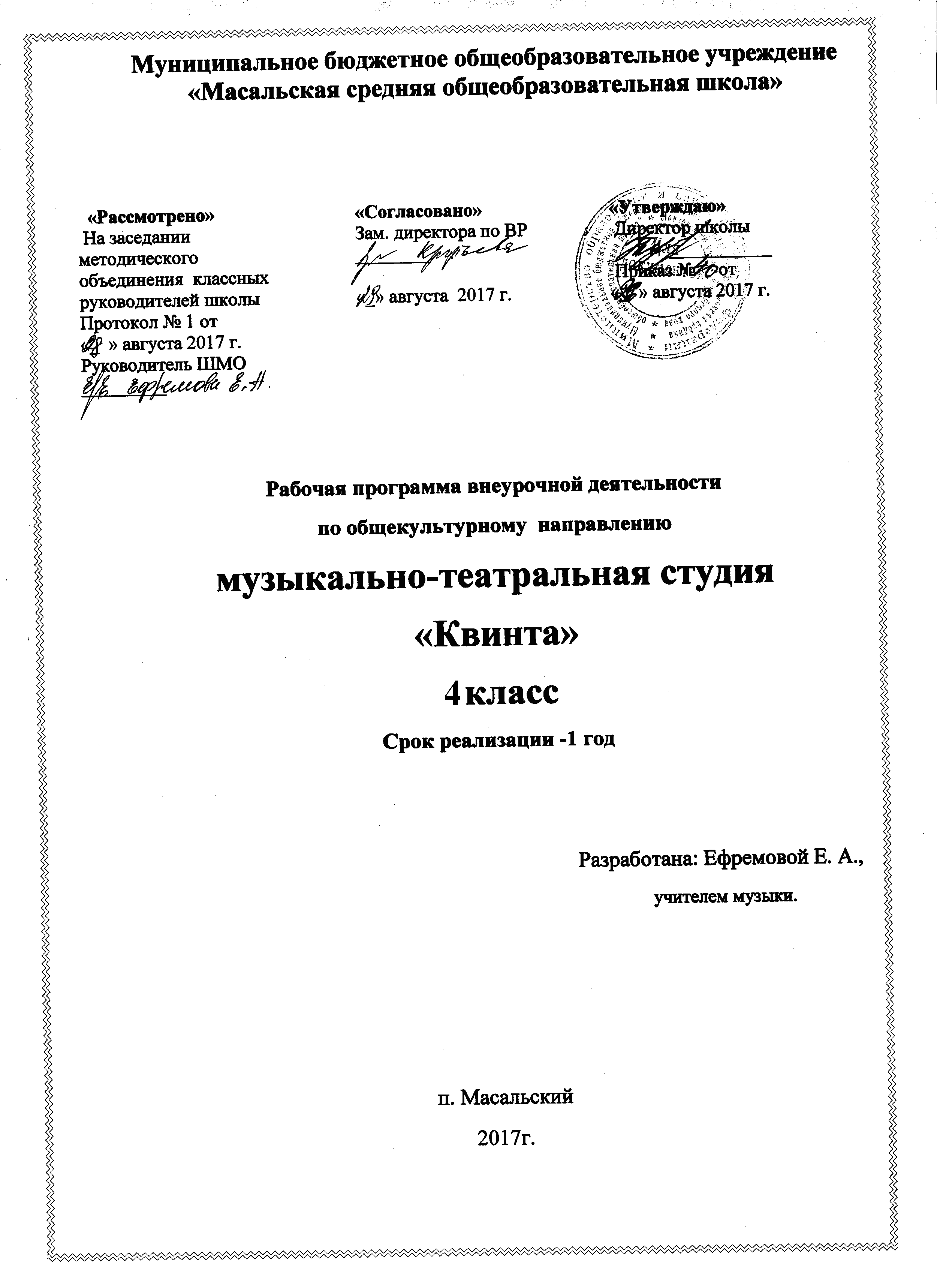 Пояснительная записка.Рабочая программа музыкально-театральной студии «Квинта» составлена на основе примерной программы внеурочной деятельности под редакцией В.А. Горского, М.; «Просвещение» 2011г. и модифицирована с учетом  традиционных школьных мероприятий.Программа ориентирована на учащихся 4 класса начального общего  образования, представляет собой программу  организации внеурочной деятельности школьников и разработана с учетом Концепции духовно-нравственного воспитания российских школьников, Федерального государственного образовательного стандарта второго поколения и нормативно-правовых требований к внеурочной деятельности, утвержденным СанПиН. При наборе детей специального отбора не предполагается.Наполняемость в группе 10-12 человек.ЦЕЛИ ПРОГРАММЫ:Воспитание личности творца, способного осуществлять свои творческие замыслы в вокальном сольном и ансамблевом пении.Создание условий для развития эмоционально – ценностного отношения к миру,   явлениям жизни и искусства, а так же творческого потенциала детей младшегошкольного возраста посредством вовлечения их в певческую и театральную деятельность.ЗАДАЧИ ПРОГРАММЫ:Расширить представления о вокальном и театральном искусстве.Воспитывать художественно – эстетический вкус, трудолюбие.создать необходимые условия для проявления творческой индивидуальности каждого ребенка;способствовать формированию основ культуры общения и построения межличностных отношений;развивать познавательную активность;воспитывать россиянина, человека, способного к использованию гражданских прав и добросовестному выполнению гражданских обязанностей;воспитание патриота своего Отечества;воспитание человека, владеющего культурой общения.развитие способностей  к художественно-образному, эмоционально-ценностному воспитанию произведений музыкального и театрального искусства;выражение в различных видах художественной деятельности своего отношения к окружающему миру;реализация личностного творческого потенциала при решении учебных и художественно – практических задач.Характеристика основных направлений   внеурочной деятельностиМузыкально – театральная студия призвана помочь детям войти в мир синтетических жанров музыкального искусства, связанных с театром:  опера, балет, мюзикл, музыкальные сказки и др. Дети будут петь, танцевать, осваивать азы актёрского искусства и режиссуры, принимать участие в подготовке театрального реквизита (костюмы, декорации), рекламы (составлять афиши, программки), т.е. расширять свои возможности не только в освоении предметных компетенций (музыкальной, театральной, хореографической, изобразительной деятельности), но и метапредметных –личностных (осмысление и оценка содержания и характера музыкально-театральной деятельности), коммуникативных (опыт общения со сверстниками, учителями, родителями, артистами), познавательных (расширение представлений о синтетических видах искусства, отражение в них действительности), регулятивных ( опыт самоорганизации и  самоконтроля).В результате образовательных отношений ученики:- получают первоначальное представление о закономерностях отражения жизни в различных видах искусства, о роли искусства в жизни человека, его духовно-нравственное развитие;- учатся воспринимать, анализировать, оценивать и интерпретировать произведения музыкального искусства; - приобретают опыт эмоционально-ценностного отношения к искусству и миру, творческого самовыражения в различных видах художественной и музыкальной деятельности.  В результате изучения искусства у обучающихся будут сформированы художественный вкус, интерес к искусству и художественному творчеству, основы образного и ассоциативного мышления, воображения  и интуиция. Знакомство с лучшими произведениями музыкального и театрального искусства, проникнутыми любовью к Родине, красоте родной природы, народным традициям, духовным богатства культуры её народов, создаст условия для развития нравственных и эстетических чувств учащихся, основ их музыкальной и художественной культуры, гармоничного и оптимистического восприятия мира.  ПРИНЦИПЫ ОБУЧЕНИЯ:Личностно-ориентированное обучение (поддержка индивидуальности ребёнка; создание условий для реализации творческих возможностей школьника);Принцип доступности;Принцип систематичности и последовательности формирования умений, знаний и навыков;Принцип наглядности;Принцип сочетания различных методов, форм и средств обучения.Режим занятий: 1 раз в неделю во второй половине дня, используется как линейное, так и не линейное расписание.Программа рассчитана на 35 часов во 2 классе, регулярных еженедельных внеурочных занятий со школьниками (1 ч в неделю).Программа предусматривает межпредметные связи с музыкой, культурой, литературой, сценическим искусством, ритмикой.Формы организации творческой деятельности:- музыкальные занятия;- занятия – концерт;- репетиции;- творческие отчеты.        Основной формой работы является  занятие, предусматривающее сочетание практических и теоретических методик вокально-хорового воспитания.Форма представления результатов: Концерты, фестивали, выступления на школьных мероприятиях, выступления в концертах совместно с социальными партнерами.Используемые методы и приемы обучения:- наглядно – слуховой (аудиозаписи);- наглядно – зрительный (мультимедиа);- словесный (рассказ, беседа, художественное слово);-  практический (показ приемов исполнения, импровизация);Результаты освоения курса внеурочной деятельности      По каждому из направлений предусмотрены  определённые результаты:Результаты первого уровня: получение элементарных представлений об эстетических идеалах и художественных ценностях культуры своего народа; приобретение знаний об эстетических идеалах, традициях художественной культуры родного края; умение видеть прекрасное в окружающем мире: природе родного края, в пространстве школы и дома.Результаты второго уровня: получение опыта переживания и позитивного отношения к художественным ценностям культуры своего народа; получение опыта самореализации вразличных видах и формах художественного творчества.Результаты третьего уровня: участие в акциях художественно- эстетического направления в окружающем школу социуме.Данная программа ориентирована на формирование и развитие следующих универсальных учебных действий:Личностные универсальные учебные действияУ обучающегося будут сформированы:готовность и способность к саморазвитию;развитие познавательных интересов, учебных мотивов;знание основных моральных норм (справедливое распределение, взаимопомощь, правдивость, честность, ответственность);реализация творческого потенциала в процессе коллективного (индивидуального) музицирования;позитивная самооценка своих музыкально-творческих возможностей;способность к самооценке на основе критериев успешности внеучебной деятельностиОбучающийся получит возможность для формирования:формирование чувства прекрасного и эстетических чувств на основе знакомства с мировой и отечественной культурой;эмпатии как понимание чувств других людей и сопереживание им;наличие эмоционально-ценностного отношения к искусству.Регулятивные универсальные учебные действияУ обучающегося будут сформированы умения:оценивать правильность выполнения работы на уровне адекватной ретроспективной оценки;вносить необходимые коррективы;планировать работу и определять последовательность действий.Обучающийся получит возможность для формирования:адекватно использовать голос для вокально-хоровой, сольной деятельности, при исполнении миниатюр;активизация сил и энергии к волевому усилию в ситуации мотивационного конфликта.Познавательные универсальные учебные действияУ обучающегося будут сформированы умения:самостоятельно включаться в творческую деятельность;осуществлять выбор вида музыкально-театральной деятельности в зависимости от цели.Обучающийся получит возможность для формирования:осознанно и произвольно строить музыкально-театральную деятельность в разных жанрахКоммуникативные универсальные учебные действияУ обучающегося будут сформированы умения:допускать возможность существования у людей различных точек зрения, в том числе не совпадающих с его собственной;учитывать разные мнения и стремиться к координации различных позиций в сотрудничестве;Обучающийся получит возможность для формирования:адекватно использовать музыкальные средства для эффективного решения разнообразных коммуникативных задач;адекватно использовать коммуникативные (прежде всего, речевые) средства для решения различных коммуникативных задач, строить монологическое сообщение, владеть диалогической формой коммуникации, используя, средства и инструменты ИКТ и дистанционного общения.Содержание курсаВводное занятие. Особенности театрально-эстрадной терминологии. Техника безопасности. Работа со звукоусиливающей и звуковоспроизводящей аппаратурой  и другими электроприборами. Понятие о сцене, эстраде, действии, постановке, солистах и др.Практическая работа: отработка техники работы с микрофоном.Вокально-хоровая работа. Знакомство с основными вокально-хоровыми навыками пения (певческая установка, звукообразование, дыхание, дикция и артикуляция, ансамбль) и музыкально-выразительными средствами. Практическая работа: отработка упражнений по звукообразованию.Формирование правильных навыков дыхания. Дыхательная гимнастика                  Практическая работа: отработка упражнения для формирования короткого и задержанного дыхания. Речевая гимнастика. Понятие о речевой гимнастике и об особенностях подачи голоса на эстраде. Конферанс. Голосовые модуляции. Понятие об артикуляции и выразительном чтении. Работа со скороговорками. Природные задатки человека, пути их развития. Практическая работа: отработка (тренинг) сценической речи и сценических движений.Дикция и артикуляция. Формирование правильного произношения слов. Практическая работа: Работа, направленная на активизацию речевого аппарата с использованием речевых и муз.скороговорок. Выбор песенного репертуара. Прослушивание записей. Разучивание репертуара. Практическая работа: Отработка музыкальных номеров, репетиции.Выбор миниатюр. Распределение и пробы ролей. Разучивание ролей с применением голосовых модуляций. Оформление миниатюр: изготовление и подбор аксессуаров, подбор музыкального оформления. Соединение словесного действия (текст) с физическим действием персонажей. Посещение концертов и спектаклей. Понятие об актерском мастерстве и о художественных средствах создания театрального, эстрадного образа. Драматургия, сюжет, роли. Практическая работа: Тренинг по взаимодействию действующих лиц в предполагаемых обстоятельствах на сцене.  Сценическая культура: сценический образ, сценическое движение.Жесты  артиста: движение рук, кистей, глаз, тела. Должная  (правильная) осанка. Сочетание движений головы, шеи, плеч, корпуса, бедер и ног. Разучивание движений, создание игровых и театрализованных моментов для создания образа.Практическая работа: Игры на раскрепощение. Соединение муз.материала с танцевальными движениями и сценическим действом. Генеральная репетиция. Подготовка зала к концерту. Размещение всех исполнителей (актеров). Установка оборудования для музыкального и светового сопровождения концерта (имитация различных шумов и звуков). Практическая работа: прогон музыкальных номеров и театральных миниатюр. Разбор итогов генеральной репетиции.Концерт. Практическая работа: организация и проведение концерта; показ концерта (отдельных номеров) социальным партнерам; участие в смотре художественной самодеятельности п. Масальского; участие в районных конкурсах и фестивалях.Учебно - тематический план 4 класс№п/пТема.Количество часовКоличество часовКоличество часов№п/пТема.Всего Теория Практика 1Вводное занятие. Особенности театрально-эстрадной терминологии.212Работы с микрофоном213Вокально-хоровая работа. Разучивание песни А. Ермолова «Добрые песни»314Знакомство с основными вокально-хоровыми навыками пения.315Упражнения по звукообразованию. Репетиция сценки к Дню Учителя.316Формирование правильных навыков дыхания.217Отработка упражнения для формирования короткого и  задержанного дыхания («Маленький маятник», «Кошечка», «Насос»)218Речевая гимнастика. Репетиция с ведущими праздника «День рождения ДО «Пламя»219Отработка (тренинг) сценической речи и сценических движений.2110Дикция и артикуляция. Формирование правильного произношения слов. Репетиция сценки «Недотрога»3111Работа, направленная на активизацию речевого аппарата с использованием речевых и муз.скороговорок. Разучивание песни «Наша бабушка ». Муз. А.Ермолова, сл. Р. Паниной.3112Отработка упражнения для формирования твердой и мягкой атаки. Репетиция миниатюр для Новогоднего праздника.3113Выбор песенного репертуара. Прослушивание записей. Репетиция миниатюр для Новогоднего праздника.7114Разучивание песни «Новый год к нам идет» из репертуара группы «Барбарики». Репетиция миниатюр для Новогоднего праздника.115Разучивание песни «Добрая сказка».Муз. А. Пахмутовой, сл. Н.Добронравова. Репетиция  Новогоднего праздника.116Разучивание Рождественских колядок. Репетиция миниатюр для Новогоднего праздника.117Разучивание песни «Наша перемена» сл. и муз. И. Черник118Разучивание песни «Мама» сл. и муз.  А. Петрик119Разучивание песни «Плакали зверюшки». Муз. А.Варламов, сл. Р. Паниной.120Выбор миниатюр.7121Понятие об актерском мастерстве и о художественных средствах создания театрального, эстрадного образа. Драматургия, сюжет, роли.122Распределение и пробы ролей. Репетиция миниатюр к Дню Защитника Отечества.123Разучивание ролей с применением голосовых модуляций.124Оформление миниатюр: изготовление и подбор аксессуаров, подбор музыкального оформления. Репетиция миниатюр к празднику 8 марта.125Соединение словесного действия (текст) с физическим действием персонажей. Репетиция миниатюр к вечеру встречи с выпускниками.126Тренинг (репетиция) по взаимодействию действующих лиц в предполагаемых обстоятельствах на сцене.  127Сценическая культура: сценический образ, сценическое движение. Репетиция миниатюр к вечеру встречи с выпускниками.6128Репетиция миниатюры «Здравия желаю!»129Жесты  артиста: движение рук, кистей, глаз, тела. Должная  (правильная) осанка.130Репетиция выступления на митинге 9 мая. Разучивание песни «Не отнимайте солнце у детей!» сл.В. Попков муз. Е. Лучников, Е. Бондаренко.131Репетиция, разучивание движений, отработка сложных моментов миниатюр.132Репетиция миниатюры «Каникулы»133Подготовка зала к концерту.2134Генеральная репетиция. 135Отчетный концерт.11